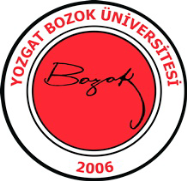 YOZGAT BOZOK ÜNİVERSİTESİ  STAJ TAKVİMİ YOZGAT BOZOK ÜNİVERSİTESİ  STAJ TAKVİMİ YOZGAT BOZOK ÜNİVERSİTESİ  STAJ TAKVİMİ YOZGAT BOZOK ÜNİVERSİTESİ  STAJ TAKVİMİ YOZGAT BOZOK ÜNİVERSİTESİ  STAJ TAKVİMİ YOZGAT BOZOK ÜNİVERSİTESİ  STAJ TAKVİMİ YOZGAT BOZOK ÜNİVERSİTESİ  STAJ TAKVİMİ YOZGAT BOZOK ÜNİVERSİTESİ  STAJ TAKVİMİ YOZGAT BOZOK ÜNİVERSİTESİ  STAJ TAKVİMİ YOZGAT BOZOK ÜNİVERSİTESİ  STAJ TAKVİMİ YOZGAT BOZOK ÜNİVERSİTESİ  STAJ TAKVİMİ YOZGAT BOZOK ÜNİVERSİTESİ  STAJ TAKVİMİ Sorgun Meslek Yüksekokulu 2019-2020 Eğitim Öğretim YılıSorgun Meslek Yüksekokulu 2019-2020 Eğitim Öğretim YılıSorgun Meslek Yüksekokulu 2019-2020 Eğitim Öğretim YılıSorgun Meslek Yüksekokulu 2019-2020 Eğitim Öğretim YılıKonuKonuAçıklama TarihStaj Başlama EvraklarıStaj Başlama EvraklarıStaj Dilekçesini,  Staj Sözleşme Formu’nu,Staj Talep Formunu Öğrenci Doldurur İşyerine Onaylatır, Danışman Öğretim Elemanını vasıtasıyla Müdürlüğe onaylatır ve Teslim Eder.En Geç 10.07.2020 tarihinde teslim ederDanışman Danışman Danışman Öğretim Elemanları Öğrencilerden Aldığı;1-Staj Talep Formu’nu2-Staj Dilekçesi’ni3-Staj Sözleşme Formu’nu  Müdürlüğe Staj Teslim Listesi İle Teslim Eder.En Geç 13.07.2020 tarihinde teslim eder.Staj Başlama Tarihi:  20.07.2020Bölümler/ Staj Süresi 30 İş Günüdür (Turizm ve Otel İşletmeciliği Programı Hariç): Staj Bitiş Tarihi (Cumartesi Dahil 6 Gün Çalışacaklar): 26.08.2020Staj Bitiş Tarihi (Cumartesi Hariç 5 Gün Çalışacaklar): 01.09.2020Bölümler/ Staj Süresi 40 İş Günüdür - Turizm ve Otel İşletmeciliği:Staj Bitiş Tarihi (Cumartesi Dahil 6 Gün Çalışacaklar): 07.09.2020Staj Başlama Tarihi:  20.07.2020Bölümler/ Staj Süresi 30 İş Günüdür (Turizm ve Otel İşletmeciliği Programı Hariç): Staj Bitiş Tarihi (Cumartesi Dahil 6 Gün Çalışacaklar): 26.08.2020Staj Bitiş Tarihi (Cumartesi Hariç 5 Gün Çalışacaklar): 01.09.2020Bölümler/ Staj Süresi 40 İş Günüdür - Turizm ve Otel İşletmeciliği:Staj Bitiş Tarihi (Cumartesi Dahil 6 Gün Çalışacaklar): 07.09.2020Staj Başlama Tarihi:  20.07.2020Bölümler/ Staj Süresi 30 İş Günüdür (Turizm ve Otel İşletmeciliği Programı Hariç): Staj Bitiş Tarihi (Cumartesi Dahil 6 Gün Çalışacaklar): 26.08.2020Staj Bitiş Tarihi (Cumartesi Hariç 5 Gün Çalışacaklar): 01.09.2020Bölümler/ Staj Süresi 40 İş Günüdür - Turizm ve Otel İşletmeciliği:Staj Bitiş Tarihi (Cumartesi Dahil 6 Gün Çalışacaklar): 07.09.2020Staj Başlama Tarihi:  20.07.2020Bölümler/ Staj Süresi 30 İş Günüdür (Turizm ve Otel İşletmeciliği Programı Hariç): Staj Bitiş Tarihi (Cumartesi Dahil 6 Gün Çalışacaklar): 26.08.2020Staj Bitiş Tarihi (Cumartesi Hariç 5 Gün Çalışacaklar): 01.09.2020Bölümler/ Staj Süresi 40 İş Günüdür - Turizm ve Otel İşletmeciliği:Staj Bitiş Tarihi (Cumartesi Dahil 6 Gün Çalışacaklar): 07.09.2020Staj Dosyası Tesliminde Staj Dosyası Tesliminde Danışman Öğretim Elemanları Öğrencilerin Dosyası İçerisinde Bulunması Gereken;Staj Devam Takip ÇizelgesiStaj Değerlendirme FormuEvrakları Kapalı Zarf İçerisinde Staj Bitişlerini Takiben Staj Dosyası ile Birlikte Teslim Alır ve Kontrol Eder.2020-2021 Eğitim Öğretim Yılı Güz yarıyılının başlamasından en geç 2 hafta sonra öğrenci tüm evrakları Danışmanına teslim eder.Stajların KabulüStajların KabulüDanışman Öğretim Elemanı, 2020-2021 Eğitim Öğretim Yılı Güz yarıyılının başlamasından en geç 3 hafta sonra öğrencinin evraklarını kontrol eder ve görüşünü bildirir yazıyı staj komisyonuna teslim eder.Staj Komisyonu, 2020-2021 Eğitim Öğretim Yılı Güz yarıyılının başlamasından en geç 1 ay sonra danışmanın görüşüne ve kontrol edilen evraklara istinaden stajın kabulü veya reddi yönünde karar verir.Danışman Öğretim Elemanı, 2020-2021 Eğitim Öğretim Yılı Güz yarıyılının başlamasından en geç 3 hafta sonra öğrencinin evraklarını kontrol eder ve görüşünü bildirir yazıyı staj komisyonuna teslim eder.Staj Komisyonu, 2020-2021 Eğitim Öğretim Yılı Güz yarıyılının başlamasından en geç 1 ay sonra danışmanın görüşüne ve kontrol edilen evraklara istinaden stajın kabulü veya reddi yönünde karar verir.Ek-1: Staj Talep FormuEk-2: Staj DilekçesiEk-3: Staj Sözleşme FormuEk-4: Staj Teslim ListesiEk-5: Staj Devam Takip ÇizelgesiEk-6: Staj Değerlendirme FormuEk-1: Staj Talep FormuEk-2: Staj DilekçesiEk-3: Staj Sözleşme FormuEk-4: Staj Teslim ListesiEk-5: Staj Devam Takip ÇizelgesiEk-6: Staj Değerlendirme FormuEk-1: Staj Talep FormuEk-2: Staj DilekçesiEk-3: Staj Sözleşme FormuEk-4: Staj Teslim ListesiEk-5: Staj Devam Takip ÇizelgesiEk-6: Staj Değerlendirme FormuEk-1: Staj Talep FormuEk-2: Staj DilekçesiEk-3: Staj Sözleşme FormuEk-4: Staj Teslim ListesiEk-5: Staj Devam Takip ÇizelgesiEk-6: Staj Değerlendirme FormuDiğer Tüm Bilgileri http://myosorgun.bozok.edu.tr internet sayfasından ulaşılabilir.Diğer Tüm Bilgileri http://myosorgun.bozok.edu.tr internet sayfasından ulaşılabilir.Diğer Tüm Bilgileri http://myosorgun.bozok.edu.tr internet sayfasından ulaşılabilir.Diğer Tüm Bilgileri http://myosorgun.bozok.edu.tr internet sayfasından ulaşılabilir.